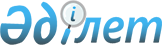 Алматы қаласының жолаушыларын әлеуметтік мәні бар тұрақты тасымалдау тарифтерін белгілеу туралы
					
			Күшін жойған
			
			
		
					Алматы қаласы әкімдігінің 2020 жылғы 20 наурыздағы № 1/79 қаулысы. Алматы қаласы Әділет департаментінде 2020 жылғы 20 наурызда № 1613 болып тіркелді. Күші жойылды - Алматы қаласы әкімдігінің 2020 жылғы 14 желтоқсандағы № 4/571 қаулысымен
      Ескерту. Күші жойылды - Алматы қаласы әкімдігінің 14.12.2020 № 4/571 (алғаш ресми жарияланған кейін күнтізбелік он күн өткен соң қолданысқа енгізіледі) қаулысымен.
      Қазақстан Республикасының 2003 жылғы 4 шілдедегі "Автомобиль көлігі туралы" Заңының 19 бабының 4 тармағына сәйкес, Алматы қаласының әкімдігі ҚАУЛЫ ЕТЕДІ:
      1. Алматы қаласының жолаушыларын әлеуметтік мәні бар тұрақты тасымалдау тарифтері осы қаулының 1 қосымшасына сәйкес белгіленсін.
      2. Осы қаулының 2 қосымшасына сәйкес Алматы қаласының кейбір қаулыларының күші жойылды деп танылсын.
      3. Алматы қаласы Қалалық мобилділік басқармасы Қазақстан Республикасының заңнамасымен белгіленген тәртіпте осы қаулыны әділет органдарында мемлекеттік тіркеуді, кейіннен мерзімді баспа басылымдарында ресми жариялауды және интернет-ресурста орналастыруды қамтамасыз етсін.
      4. Осы қаулының орындалуын бақылау Алматы қаласы әкімінің бірінші орынбасары Е.Т. Қожағапановқа жүктелсін.
      5. Осы қаулы алғашқы ресми жарияланған күнінен кейін күнтізбелік он күн өткен соң қолданысқа енгізіледі және 2020 жылдың 1 қаңтарынан бастап туындаған қатынастарға қолданылады. Алматы қаласының жолаушыларын әлеуметтік мәні бар
тұрақты тасымалдау тарифтері
      Алматы қаласының жолаушыларын әлеуметтік мәні бар тұрақты тасымалдаудың келесі тарифтері белгіленсін: Алматы қаласы әкімдігінің күші жойылған кейбір қаулыларының тізбесі
      1) Алматы қаласы әкімдігінің "Алматы қаласының жолаушыларын әлеуметтік мәні бар тұрақты тасымалдау тарифтерін белгілеу туралы" 2017 жылғы 29 қарашадағы № 4/492 қаулысы (Нормативтік құқықтық актілерді мемлекеттік тіркеу тізілімінде № 1429 болып тіркелген, 2017 жылғы 7 желтоқсандағы "Алматы ақшамы" және "Вечерний Алматы" газеттерінде жарияланған);
      2) Алматы қаласы әкімдігінің "Алматы қаласының жолаушыларын әлеуметтік мәні бар тұрақты тасымалдау тарифтерін белгілеу туралы" 2017 жылғы 29 қарашадағы № 4/492 қаулысына өзгеріс енгізу туралы" 2018 жылғы 31 мамырдағы № 2/269 қаулысы (Нормативтік құқықтық актілерді мемлекеттік тіркеу тізілімінде № 1481 болып тіркелген, 2018 жылғы 7  маусымдағы "Алматы ақшамы" және "Вечерний Алматы" газеттерінде жарияланған);
      3) Алматы қаласы әкімдігінің "Алматы қаласының жолаушыларын әлеуметтік мәні бар тұрақты тасымалдау тарифтерін белгілеу туралы" 2017 жылғы 29 қарашадағы № 4/492 қаулысына өзгеріс енгізу туралы" 2019 жылғы 13 мамырдағы № 2/298 қаулысы (Нормативтік құқықтық актілерді мемлекеттік тіркеу тізілімінде № 1557 болып тіркелген, 2019 жылғы 23 мамырдағы "Алматы ақшамы" және "Вечерний Алматы" газеттерінде жарияланған).
					© 2012. Қазақстан Республикасы Әділет министрлігінің «Қазақстан Республикасының Заңнама және құқықтық ақпарат институты» ШЖҚ РМК
				
      Алматы қаласының әкімі 

Б. Сагинтаев
бұйрығына қосымшабұйрығымен бекітілгенбірлескен қаулысы мен
шешіміне қосымша
бірлескен қаулысы мен
шешімімен бекітілген
№ р/с
Маршрут нөмірі
Маршрут атауы
1 жолаушыға арналған тариф
1
1
2-ші Остроумов көшесі - "Алматы 1" теміржол вокзалы
228
2
2
"Алматы 1" теміржол вокзалы – "Таулы Қырат" шағын ауданы
126
3
3
"Орбита" шағын ауданы – Әуежай (түнгі экспресс)
1 470
4
4
"Қарағайлы" шағын ауданы мектеп – "Думан" шағын ауданы
160
5
5
Қалдаяқов көшесі–Жібек жолы көшесі– "Ақ Төбе" кенті
104
6
5а
Қалдаяқов көшесі–Жібек жолы көшесі – Ұлы Отан Соғысының госпиталі
146
7
5б
Қалдаяқов көшесі–Жібек жолы көшесі– "Ақ-қайың" шипажайы
135
8
5в
Қайың тоғайы – Достық-Оспанов даңғылы
354
9
7
Зерделі шағын ауданы балабақша – "Рахат" кондитерлік фабрикасы
160
10
8
"Жас Қанат" шағын ауданы – Райымбек метро бекеті
195
11
10
Райымбек метро бекеті - Боралдай әуежайы
237
12
11
"Думан" шағын ауданы – "Абай" кенті (Абай саяжайлары)
156
13
12
"Қазақстан" қонақүйі – "Медеу" мұз айдыны
158
14
13
Мәдениет және демалыс саябағы – "Алматы 1" теміржол вокзалының көпірі
194
15
14
"Дәрия" шағын ауданы – "Асыл Арман" тұрғын үй кешені
232
16
15
"Нұрлытау" шағын ауданы – "Барлық" базары
175
17
16
"Асыл Арман" тұрғын үй кешені – Мәдениет және демалыс саябағы
101
18
17
"Думан" шағын ауданы – "Айнабұлақ 3" шағын ауданы
155
19
18
Победа көшесі–Саин көшесі – Торайғыров көшесі
183
20
19
"Нұркент" шағын ауданы –"Қазақфильм" шағын ауданы
208
21
20
"Думан" шағын ауданы – "Қарасу" шағын ауданы
260
22
21
Станиславский көшесі – "Көк-Төбе" шағын ауданы
275
23
22
Мақатаев көшесі – "Барлық" базары
216
24
23
"Орынтай" шағын ауданы – "Қырғаулды" кенті
171
25
25
"Саялы-2" шағын ауданы – Құрманғазы көшесі
278
26
26
№7 қалалық аурухана – Экологиялық бекет
114
27
27
"Жас Қанат" шағын ауданы – "Жайлау" шағын ауданы
267
28
28
"Орбита 2-4" шағын ауданы – 2 Гидроэлектростанциясы
228
29
29
2-ші Остроумов көшесі – "Бутаковка" кенті
143
30
30
"Алматы 1" теміржол вокзалы - Совхоз "Алатау"
119
31
31
"Қазақфильм" шағын ауданы - "Барлық" базары
147
32
32
"Арман" автобекеті - "Жұлдыз" шағын ауданы
147
33
34
"Алматы 1" теміржол вокзалы – Қожабеков көшесі
110
34
36
"Маяк" кенті – "Алматы 1" теміржол вокзалы
188
35
37
"Мамыр" шағын ауданы – Магнум сауда үйі
210
36
38
Әл Фараби даңғылы – Алматы шығыс айналма жолы – Саин көшесі
138
37
40
Гончаров көшесі – Мақатаев көшесі
130
38
41
"Көкжиек" шағын ауданы – "Нұршашқан" шағын ауданы
234
39
42
Құрылыс комбинаты – Қонаев көшесі
191
40
44
Наурызбай ауданының әкімшілік орталығы – Орталық стадион
184
41
45
"Шаңырақ" шағын ауданы - "Самал" шағын ауданы
98
42
46
Бидайық көшесі – "Алматы 1" теміржол вокзалы
326
43
47
2-ші Остроумов көшесі – "Барлық" базары
133
44
48
Халыққа қызмет көрсету орталығы – "Таулы Қырат" шағын ауданы
212
45
50
"Айша Бибі" шағын ауданы – "Ақжар" шағын ауданы
141
46
51
"Рахат" кондитерлік фабрикасы – Жаңа құрылыс "Жұлдыз" шағын ауданы
139
47
52
6 қалакешені – Қырғауылды кенті
170
48
54
Крылов көшесі – "Сұлтан" тұрғын үй кешені ("Тұздыбастау" кенті)
259
49
56
Дәріхана "Дорожник" шағын ауданы – "Қазақфильм" шағын ауданы
144
50
57
"Саялы-2" шағын ауданы – Республика сарайы
195
51
59
Саин көшесі "Орбита 3" шағын ауданы – "Жетісу" базары
117
52
60
Қалдаяқов көшесі – Кеңсай саяжайлары
194
53
62
Хан Тәңірі-Қазығұрт көшелері – 12 қалалық аурухана
213
54
63
"Арман" автобекеті - Қонаев көшесі
122
55
65
"Ақсай 3б" шағын ауданы – "Думан" шағын ауданы
126
56
66
Төле Би - Яссауи көшелеріндегі айналма алаңы – 28 Панфиловшылар паркі
178
57
67
"Барлық" базары – "Қазақфильм" шағын ауданы
147
58
68
Есентай молл сауда үйі – Алматинская көшесі
200
59
69
"Жетісу" базары – "Ұлжан" шағын ауданы
221
60
70
"Таулы Қырат" шағын ауданы – "Көкжиек" шағын ауданы
125
61
71
"Алматы 1" теміржол вокзалы – "Рахат" кондитерлік фабрикасы
168
62
72
"Алматы 1" теміржол вокзалы – № 6 шағын аудан
179
63
73
Балтабаев көшесі – "Алматы 1" теміржол вокзалы
183
64
74
"Рахат" кондитерлік фабрикасы – "Алматы 1" теміржол вокзалының көпірі
148
65
77
"Алматы 1" теміржол вокзалы – "Арман" автобекеті
161
66
78
"Саяхат" автовокзалы – "Жалпақсай" кенті
114
67
79
Жандосов-Саин көшелері – "Әлмерек" шағын ауданы
132
68
80
"Айнабұлақ 3, 4" шағын ауданы – "Атакент" Қазақстан іскерлік ынтымақтастық орталығы
138
69
81
71 разъезд – Қожабеков көшесі
222
70
85
"Мамыр 1, 7" шағын ауданы – "Жұлдыз" шағын ауданы
127
71
86
Торайғыров көшесі – Азаматтық авиация академиясы
134
72
88
"Эталон" зауыты – Батыс зираты
1305
73
92
Әуежай - "Мамыр" шағын ауданы
135
74
95
"Алтын орда" базары – "Көк-Төбе" шағын ауданы
160
75
98
"Байтал" тұрғын үй кешені – "Райымбек батыр" метро бекеті
209
76
99
Садовая көшесі "Ақ Бұлақ" шағын ауданы – "Көк-Төбе" шағын ауданы
161
77
102
"Барлық" базары - "Алматы 1" теміржол вокзалы
283
78
103
"Арман" авто бекеті – "Шаңырақ 1" шағын ауданы
144
79
104
"Таугүл 3" шағын ауданы – Бидайық көшесі
203
80
105
Индустриалды аймақ - Атлетикалық ауыл
226
81
106
"Әлмерек" шағын ауданы – "Жетісу" шағын ауданы
131
82
107
"Көпір" авто бекеті – "Көлсай" кенті
240
83
108
"Алма-Арасан" шағын ауданы – № 190 мектеп
1 130
84
110
Төле Би-Яссауи көшелері - № 176 мектеп
1 191
85
111
"Көк-Төбе" шағын ауданы – Қалдаяқов көшесі – Жібек жолы көшесі
163
86
112
Мақатаев көшесі – "Алтын Орда" базары
147
87
113
Арыков көшесі – Саин көшесі ("Орбита-3" шағын ауданы)
129
88
115
№ 184 мектеп – "Өжет" базары
199
89
116
"Нұрлытау" шағын ауданы – Розыбакиев көшесі – Райымбек даңғылы
215
90
117
"Саяхат" автовокзалы –"Алатау" шағын ауданы (Ядорлық физика институты)
359
91
118
Әкімшілік орталық – Мәдениет және демалыс саябағы
139
92
119
"Қарғалы" кенті – "Райымбек батыр" метро бекеті
124
93
120
"Айнабұлақ 4" шағын ауданы – Жетісу базары
175
94
121
"Жұлдыз 1, 2" шағын ауданы – "Орбита" шағын ауданы
169
95
122
"Рахат" кенті – Төле Би - Яссауи көшелеріндегі айналма алаңы
316
96
123
Қожабеков көшесі – "Көкжиек" шағын ауданы
143
97
124
"Таулы Қырат" шағын ауданы – "Водник" шағын ауданы
148
98
125
"Көкжиек" шағын ауданы – Жұбанов көшесі
197
99
126
Мәдениет және демалыс саябағы – "Каменка" шағын ауданы
126
100
127
"Қазақфильм" шағын ауданы – Қонаев көшесі
133
101
128
"Самал" шағын ауданы – "Барлық" базары
147
102
129
"Қарасу" шағын ауданы - "Рахат" кондитерлік фабрикасы
244
103
131
"Рахат" кондитерлік фабрикасы – Иштван Қоңыр көшесі
171
104
135
"Арман" автобекеті– "Алматы 1" теміржол вокзалы
155
105
132
"Ұлжан-2" шағын ауданы - "Райымбек" метро бекеті
301
106
137
Наурызбай ауданының әкімшілік орталығы – "Жетісу" базары
148
107
141
"Айнабұлақ 3,4" шағын ауданы – Экологиялық бекет
137
108
104а
Наурызбай ауданының әкімшілік орталығы – "Қарғалы" шағын ауданы
580
109
109а
№182 мектеп – "Алғабас" кенті
929
110
133а
"Новый" шағын ауданы – № 179 мектеп
885
111
125а
№ 179 мектеп – "Шаңырақ-6" шағын ауданы
783
112
29р
Қалдаяқов көшесі – Экологиялық бекет
158
113
201
Алматы шығыс айналма жолы – "Алматы Арена" мұз айдыны
136
114
202
"Сайран" автовокзалы – Қаскелең қаласы
177
115
203
"Райымбек" метро бекеті – Талғар қаласы
381
116
205
"Жетісу" базары – "Орбита 2,4" шағын ауданы
172
117
206
Алматы шығыс айналма жолы – Төле Би көшесі –Яссауи көшесі
414
118
207
"Райымбек" метро бекеті – Талғар қаласы
309
119
208
"Алматы 2" теміржол вокзалы - "Қоянқұс" кенті
393
120
209
Спорт сарайы – "Пионер" тау курорты
392
121
210
Спорт сарайы – "Ой-қарағай" тау курорты
385
122
211
Спорт сарайы – "Алма-Арасан" шипажайы
651
123
212
Гагарин-Төле би көшелері – Жандосов кенті
336
124
1-тп
Мәдениет және демалыс саябағы - Қожабеков көшесі
97
125
5-тп
"Алматы 2" теміржол вокзалы – Ақсай шағын ауданы (Марғұлан көшесі)
98
126
7-тп
"Алматы1" теміржол вокзалы - "Атакент" көрме орталығы
138
127
9-тп
Орталық базар - Қожабеков көшесі
125
128
11-тп
Орталық базар - Жұбанов көшесі
110
129
12-тп
Мәдениет және демалыс саябағы – Саин және Жандосов көшелері
123
130
19-тп
Орталық базар – Школьный көшесі
132
131
25-тп
Мәдениет және демалыс саябағы – Марғұлан көшесі
133
132
33
Азаматтық авиация академиясы – Арқалық көшесі
386
133
35
"Новый" шағын ауданы – Қарасу-Солтүстік айналым-Адем сауда үйі
212
134
39
Жандосов-Шаймерденов көшелері - Саудабай көшесі "Қарағайлы" шағын ауданы
298
135
97а
Шыңқожа батыр көшесі "Томирис" шағын ауданы - № 180 мектеп "Саялы" шағын ауданы
822
136
101
Жароков-Өтепов көшелері – Хайлибери мектебі
407
137
114
Сұлусай кенті – Жібек Жол көшесі
848
138
133
Қонаев – Мақатаев көшелері – Өжет базары
381
139
142
2-жылуэлектрорталығы – Төле Би-Яссауи көшелеріндегі айналма алаңы
432
140
204
"Райымбек" метро бекеті – "Белбұлақ" кенті
369
141
213
Адем сауда үйі – "Чапаев" кенті Іле ауданы
361
142
214 
"Алматы 1" теміржол вокзалы – "Жаңа Талап" кенті
357
143
215
"Алматы 1" теміржол вокзалы – "Ынтымақ" кенті
350
144
216
Адем сауда үйі – "Байсерке" кенті
320
145
217
"Алматы 1" теміржол вокзалы – "Әли" кенті
326
146
218
"Барлық" базары – "Жомарт" кенті
323
147
219
"Сәлем" базары – "Қарасу" кенті
456
148
220
"Райымбек" метро бекеті – "Жетіген" кенті
391
149
221 
"Райымбек" метро бекеті – "Кіші Байсерке" кенті
269
150
222
"Айғаным" кенті - "Райымбек" метро бекеті
318
151
223
"Туғанбай, Нұра" кенті – "Саяхат" автовокзалы
616
152
224
"Ақ Бұлақ" таушаңғы курорты – Орталық стадион
596
153
225
"Саяхат" автовокзалы – "Есік" қаласы
367
154
226
Жандосов–Яссауи көшелері – "Жаңатұрмыс" кенті
624
155
227
"Алматы 1" теміржол вокзалы – "Қазақ орталық атқарушы кометет" кенті
251
156
228
"Өтеген батыр" кенті – Панфилов көшесі
446
157
229
"Шабыт" шағын ауданы – "Саяхат" автовокзалы
389
158
230
Төле би-Гагарин көшелері – Каскелең қаласы
413
159
231
"Жапек батыр" кенті - "Саяхат" автовокзалы
370бұйрығына қосымшабұйрығымен бекітілгенбірлескен қаулысы мен
шешіміне қосымша
бірлескен қаулысы мен
шешімімен бекітілген